РАСПОРЯЖЕНИЕО приятии  на работу осужденного для отбывания наказания в виде обязательных работ        1. На основании Постановления  Моркинского районного суда №5-58/2018  от 10 апреля 2018 года, принять на работу осужденного   Григорьева Виктора Владимировича 09 февраля  1975 года рождения, зарегистрироаванного и проживающего по адресу: Республика Марий Эл, Моркинский район, д.Ядыксола, ул.Центральная., д.29 для отбывания наказания в виде обязательных работ сроком на 160( Сто шестьдесят ) часов. 2. Осужденному Григорьеву В.В.. приступить к  отбыванию наказания в виде обязательных работ   с 4.05. 2018года.3.Контроль  за исполнением данного распоряжения  и  ведение табеля учета отработанного времени назначить ведущего специалиста администрации     Иванову Светлану Сильвестровну.   Глава  администрации МО«Семисолинское сельское поселение»                       Ильин С.Н.Ознакомлен:«04» мая 2018 г.________________ Григорьева В.В.«Семисола ял кундем» муниципальный образованийынадминистрацийже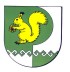 Администрациямуниципального образования  «Семисолинское сельское поселение»       №10 4 мая   2018 г.